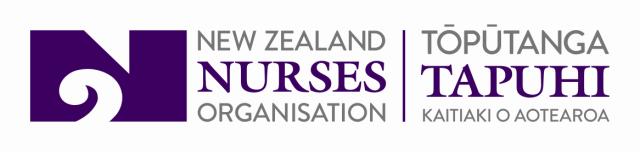 Membership Committee Maranga Mai Report/ or Updatefor the two months ending (month/year)Name: 					Region: What’s Working:What’s Not Working:Actions Needed:Other matters (If required):